                                        Проєкт А. ТОНКОШКУРИЙ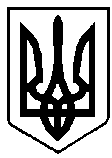 ВАРАСЬКА МІСЬКА РАДАвосьмого скликання(_____________ сесія)Р І Ш Е Н Н Я26 листопада 2021 року			     			№ 1271Про внесення змін до рішення Вараськоїміської ради від 15.12.2020 №31 «Про затвердження комплексної програми розвитку цивільного захисту Вараської міської територіальної громади на 2021-2025 роки»З метою реалізації державної політики у сфері цивільного захисту населення і територій від надзвичайних ситуацій природного, техногенного характеру, забезпечення розвитку системи оповіщення та інформатизації цивільного захисту населення Вараської міської територіальної громади та утримання захисних споруд цивільного захисту, відповідно до вимог Кодексу цивільного захисту України, постанов Кабінету Міністрів України від 09.01.2014 № 11 «Про затвердження Положення про єдину державну систему цивільного захисту», від 27.09. 2017  № 733 «Про затвердження Положення про організацію оповіщення про загрозу виникнення або виникнення надзвичайних ситуацій та зв’язку у сфері цивільного захисту»,  керуючись пунктом 22 частини першої статті 26 Закону України «Про місцеве самоврядування в Україні», за погодженням із постійними комісіями Вараської міської ради, Вараська міська рада  ВИРІШИЛА:1. Внести в додаток до рішення Вараської міської ради від 15.12.2020 №31 «Про затвердження  комплексної програми розвитку цивільного захисту Вараської міської територіальної громади на 2021-2025 роки» (далі - Програма) наступні зміни:1.1. В розділі 4 Програми таблицю 2 викласти в новій редакції, згідно з додатком.22. Контроль за виконанням цього рішення покласти на постійну комісію Вараської міської ради з питань бюджету, фінансів, економічного розвитку та інвестиційної політики.Міський голова           						     Олександр МЕНЗУЛ